   	Funding Opportunities   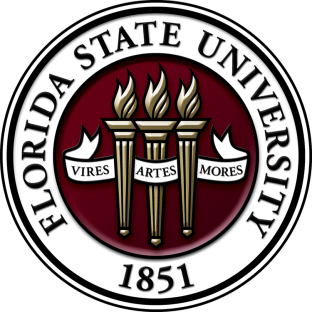 	A Sampling of Federal, State and Private Funding Opportunities for Research, Education and Creative ActivityOctober 2016PLEASE NOTE; SUBMISSIONS FOR GRANTS STIPULATING A LIMITED COMPETITION/SUBMISSION MUST BE REVIEWED THROUGH AN INTERNAL FSU PROCESS.  PLEASE VISIT THE LIMITED SUBMISSIONS SITE FOR MORE INFORMATION:  http://www.research.fsu.edu/limitedsubmissionFunding Grouped By Area Arts & Humanities Social Science, Education, Law & Business Science and Engineering Health & Medicine Opportunities for Post-docs & Students Arts & HumanitiesDialogues on the Experience of WarAs a part of its current initiative, Standing Together: The Humanities and the Experience of War, the National Endowment for the Humanities offers the Dialogues on the Experience of War program. The program supports the study and discussion of important humanities sources about war, in the belief that these sources can help U.S. military veterans and others to think more deeply about the issues raised by war and military service. The humanities sources can be drawn from history, philosophy, literature, and film—and they may and should be supplemented by testimonials from those who have served. The discussions are intended to promote serious exploration of important questions about the nature of duty, heroism, suffering, loyalty, and patriotism. Deadline is Nov 02, 2016.http://www.grants.gov/web/grants/view-opportunity.html?oppId=288369Digital Humanities Advancement GrantsDigital Humanities Advancement Grants (DHAG) support digital projects throughout their lifecycles, from early start-up phases through implementation and long-term sustainability. Experimentation, reuse, and extensibility are hallmarks of this grant category, leading to innovative work that can scale to enhance research, teaching, and public programming in the humanities. This program combines the former Digital Humanities Start-Up Grants and Digital Humanities Implementation Grants programs; the combined program is offered twice per year. Proposals are welcome for digital initiatives in any area of the humanities. Through a special partnership, the Institute of Museum and Library Services (IMLS) anticipates providing additional funding to this program to encourage innovative collaborations between museum or library professionals and humanities professionals to advance preservation of, access to, use of, and engagement with digital collections and services. Through this partnership, IMLS and NEH may jointly fund some DHAG projects that involve collaborations with museums and/or libraries. Digital Humanities Advancement Grants may involve • creating or enhancing experimental, computationally-based methods or techniques that contribute to the humanities; • pursuing scholarship that examines the history, criticism, and philosophy of digital culture and its impact on society, or explores the philosophical or practical implications and impact of digital humanities in specific fields or disciplines; or • revitalizing and/or recovering existing digital projects that promise to contribute substantively to scholarship, teaching, or public knowledge of the humanities. Deadline is Jan 11, 2017.  http://www.grants.gov/web/grants/view-opportunity.html?oppId=288529Collaborative Research GrantsCollaborative Research Grants support interpretive humanities research undertaken by two or more collaborating scholars, for full-time or part-time activities for periods of one to three years. Support is available for various combinations of scholars, consultants, and research assistants; project-related travel and archival research; field work; and technical support and services. All grantees are expected to disseminate the results of their work to the appropriate scholarly and public audiences. Eligible projects include • research that significantly adds to knowledge and understanding of the humanities; • conferences on topics of major importance in the humanities that will benefit scholarly research; and • archaeological projects that emphasize interpretation, data reuse, and dissemination of results. Deadline is Dec 07, 2016.http://www.grants.gov/web/grants/view-opportunity.html?oppId=289001Scholarly Editions and Translations Grants Scholarly Editions and Translations grants support the preparation of editions and translations of pre-existing texts of value to the humanities that are currently inaccessible or available in inadequate editions. Typically, the texts and documents are significant literary, philosophical, and historical materials; but other types of work, such as musical notation, are also eligible. Projects must be undertaken by at least one editor or translator and one other collaborating scholar. These grants support full-time or part-time activities for periods of one to three years. Applicants should demonstrate familiarity with the best practices recommended by the Association for Documentary Editing or the Modern Language Association Committee on Scholarly Editions. Translation projects should also explain the theory and method adopted for the particular work to be translated. Editions and translations produced with NEH support contain scholarly and critical apparatus appropriate to the subject matter and format of the edition. This usually means introductions and annotations that provide essential information about a text’s form, transmission, and historical and intellectual context. Proposals for editions of foreign language materials in the original language are eligible for funding, as well as proposals for editions of translated materials. Deadline is Dec 07, 2016.http://www.grants.gov/web/grants/view-opportunity.html?oppId=289002Social Science, Education, Law & BusinessDepartment of AgricultureDepartment of Commerce Department of DefenseDepartment of EducationDepartment of Health and Human ServicesDepartment of Homeland SecurityDepartment of Housing and Urban DevelopmentDepartment of the InteriorDepartment of JusticeDepartment of LaborNational Archives and Records AdministrationNational Science FoundationDepartment of StateDepartment of TransportationDepartment of Veteran Affairs Social Security Administration Private Funding Sources/ Other Science and EngineeringNuclear Regulatory Commission Department of AgricultureDepartment of CommerceDepartment of DefenseDoD Joint Program Committee 1 (JPC-1)/ Medical Simulation and Information Sciences (MSIS) Developing Models for Military and/or Civilian Medical Training from Field Data Collected from Sensors (MATADOR)The FY17 JPC-1/MSIS MATADOR Award seeks to support research for the development and preliminary validation of a conceptual predictive model with the ability to rapidly collect, analyze, and weigh sensor and/or biosurveillance data collected directly from the field (not be limited to a particular type of field environment) via a variety of sensors and/or biosurveillance systems. It is critical for research projects to create standards, specifications, format, and storage of the collected data/information as appropriate to the initial stages of the proposed working model. Deadline is Mar 01, 2017.  http://www.grants.gov/web/grants/view-opportunity.html?oppId=288899Reconfigurable Imaging (ReImagine)DARPA is soliciting research proposals to demonstrate multi-functional imaging sensors that are reconfigurable through software. Proposers will build around a common digital framework that can be customized for specific applications. Both passive and active modes are desired. Also of interest are proposals that develop adaptive algorithms that optimize the operation of a reconfigurable sensor in real time to optimize information collection. See DARPA-BAA-16-56 document attached. Nov 10, 2016http://www.grants.gov/web/grants/view-opportunity.html?oppId=288984Department of EnergyDepartment of Energy - Office of Science Office of Science Research and Development for Next Generation Neutrinoless Double Beta Decay Technology (R&D NextGen NLDBD-TD) The Office of Nuclear Physics (NP), Office of Science (SC), U.S. Department of Energy (DOE), hereby announces its interest in receiving applications for research and development that will allow existing technology candidates to demonstrate down-selection criteria for the next generation of neutrinoless double beta decay measurements. Deadline is Oct 28, 2016.http://www.grants.gov/web/grants/view-opportunity.html?oppId=288167Sensor and Modeling Approaches for Enhanced Observability and Controllability of Power Systems with Distributed Energy Resources (DERs) The Department of Energy (DOE), National Energy Technology Laboratory (NETL), on behalf of the Office of Electricity Delivery and Energy Reliability (OE), is seeking applications under this Funding Opportunity Announcement (FOA), herein referred to as Announcement, to conduct research, development and demonstrations (RD&D). This RD&D, in the areas of low cost sensors and improved modeling using sensor data input, will lead to enhanced observability and controllability of power systems to support increased hosting capacity for distributed energy resources (DERs), including energy storage. Capturing the benefits commonly attributed to DERs and/or microgrids, as well as establishing new value propositions that could be enabled by these RD&D efforts is the focus of this FOA. New value propositions could include, but are not limited to, mitigating ancillary resource requirements and meeting the growing demand for reliable and resilient grid operations against outages under all-hazards conditions Deadline is Nov 10, 2016.http://www.grants.gov/web/grants/view-opportunity.html?oppId=289150Department of the Homeland SecurityDepartment of the InteriorDepartment of JusticeDepartment of StateDepartment of TransportationEnvironmental Protection Agency National Aeronautics and Space Administration National Aeronautics and Space Administration NASA Headquarters ARM-UP Appendix B: ARM Investigation Team Phase 1 National Aeronautics and Space Administration (NASA) plans to release a Broad Agency Announcement (BAA), titled Asteroid Redirect Mission Umbrella for Partnerships (ARM-UP), to solicit concept studies for basic and applied research and technology demonstrations, and mission investigations through partnerships with NASA’s Asteroid Redirect Mission (ARM). The ARM provides an important early mission in the cislunar proving ground for deep space human exploration, including Mars, and is managed within the Human Exploration and Operations Mission Directorate (HEOMD). ARM-UP is an umbrella solicitation covering all aspects of applied research and technology for collaboration research and partnerships on the ARM. Deadline is Nov 03, 2016.http://www.grants.gov/web/grants/view-opportunity.html?oppId=288512National Aeronautics and Space Administration NASA Headquarters Use of the NASA Physical Sciences Informatics System This National Aeronautics and Space Administration (NASA) Research Announcement (NRA) solicits ground-based research proposals from established researchers and graduate students to generate new scientific insights by utilizing experimental data residing in NASA’s Physical Sciences Informatics (PSI) system (http://psi.nasa.gov), an online database of past and current physical science microgravity flight experiments conducted on the International Space Station (ISS) and the Space Shuttle. Deadline is Dec 15, 2016.http://www.grants.gov/web/grants/view-opportunity.html?oppId=288867National Park ServiceNational Science FoundationSolar and Planetary Research GrantsThe Solar and Planetary Research Grants (SPG) Program provides individual investigator and collaborative research grants for observational, theoretical, laboratory, and archival data studies in the science of our solar system and extrasolar planetary systems. Proposals accepted anytime.http://www.grants.gov/web/grants/view-opportunity.html?oppId=288750Science of LearningThe Science of Learning program supports potentially transformative basic research to advance the science of learning. The goals of the SL Program are to develop basic theoretical insights and fundamental knowledge about learning principles, processes and constraints. Projects that are integrative and/or interdisciplinary may be especially valuable in moving basic understanding of learning forward but research with a single discipline or methodology is also appropriate if it addresses basic scientific questions in learning. The possibility of developing connections between proposed research and specific scientific, technological, educational, and workforce challenges will be considered as valuable broader impacts, but are not necessarily central to the intellectual merit of proposed research. The program will support research addressing learning in a wide range of domains at one or more levels of analysis including: molecular/cellular mechanisms; brain systems; cognitive affective, and behavioral processes; and social/cultural influences. http://www.grants.gov/web/grants/view-opportunity.html?oppId=288849Collaborative Research in Computational Neuroscience Computational neuroscience provides a theoretical foundation and a rich set of technical approaches for understanding complex neurobiological systems, building on the theory, methods, and findings of computer science, neuroscience, and numerous other disciplines. Through the CRCNS program, the National Science Foundation (NSF), the National Institutes of Health (NIH), the German Federal Ministry of Education and Research (Bundesministerium f&uuml;r Bildung und Forschung, BMBF), the French National Research Agency (Agence Nationale de la Recherche, ANR), and the United States-Israel Binational Science Foundation (BSF) support collaborative activities that will advance the understanding of nervous system structure and function, mechanisms underlying nervous system disorders, and computational strategies used by the nervous system. Deadline is Dec 19, 2016.http://www.grants.gov/web/grants/view-opportunity.html?oppId=289012Applied MathematicsThe Applied Mathematics program supports mathematics research motivated by or having an effect on problems arising in science and engineering. Mathematical merit and novelty, as well as breadth and quality of impact on applications, are important factors. Proposals to develop critical mathematical techniques from individual investigators as well as from interdisciplinary teams are encouraged. Proposals whose primary applications are in the biological sciences are inappropriate for Applied Mathematics, and should be submitted elsewhere; see the synopsis of the DMS Mathematical Biology program on that program's webpage for further guidance. Deadline is Nov 15, 2016.http://www.grants.gov/web/grants/view-opportunity.html?oppId=289151

Geotechnical Engineering and MaterialsThe Geotechnical Engineering and Materials Program (GEM) supports fundamental research in soil and rock mechanics and dynamics in support of physical civil infrastructure systems. Also supported is research on improvement of the engineering properties of geologic materials for infrastructure use by mechanical, biological, thermal, chemical, and electrical processes. The Program supports the traditional areas of foundation engineering, earth structures, underground construction, tunneling, geoenvironmental engineering, and site characterization, as well as the emerging area of bio-geo engineering, for civil engineering applications, with emphasis on sustainable geosystems. Proposals accepted anytime.http://www.grants.gov/web/grants/view-opportunity.html?oppId=289152

Structural and Architectural Engineering and MaterialsThe overall goal of the Structural and Architectural Engineering and Materials (SAEM) program is to enable sustainable buildings and other structures that can be continuously occupied and/or operated during the structure&rsquo;s useful life. The SAEM program supports fundamental research for advancing knowledge and innovation in structural and architectural engineering and materials that promotes a holistic approach to analysis and design, construction, operation, maintenance, retrofit, and repair of structures. For buildings, all components including the foundation-structure-envelope (the fa&ccedil;ade, curtain-wall, windows, and roofing) and interior systems (flooring, ceilings, partitions walls), are of interest to the program. The SAEM program encourages the integration of research with knowledge dissemination and activities that can lead to broader societal benefit for provision of sustainable structures. Deadline is Jan 13, 2017.http://www.grants.gov/web/grants/view-opportunity.html?oppId=289153

Infrastructure Management and Extreme EventsThe IMEE program supports fundamental, multidisciplinary research on the impact of hazards and disasters upon civil infrastructure and society. The program is focused upon research on the mitigation of, preparedness for, response to, and recovery from multi-hazard disasters. Community and societal resilience and sustainability are important topics within the research portfolio of IMEE. The program is deeply multidisciplinary, integrating multiple perspectives, methods and results from diverse areas in engineering, social and natural sciences, and computing. Among these are civil, mechanical, transportation and system engineering; sociology, cognitive science and psychology, economics, geography, political science and urban planning; geology, biology and meteorology; and applied computing. Methodological innovations that span multiple, diverse disciplines are strongly encouraged. Deadline is Jan 13, 2017.http://www.grants.gov/web/grants/view-opportunity.html?oppId=289154

Engineering for Natural HazardsThe Engineering for Natural Hazards (ENH) program supports fundamental research that advances knowledge for understanding and mitigating the impact of natural hazards on constructed civil infrastructure. Natural hazards considered by the ENH program include earthquakes, windstorms (such as tornadoes and hurricanes), tsunamis, storm surge, and landslides. The constructed civil infrastructure supported by the ENH program includes building systems, such as the soil-foundation-structure-envelope-nonstructural system, as well as the and roofing, and other structures, geostructures, and underground facilities, such as tunnels. While research may focus on a single natural hazard, research that considers civil infrastructure performance over its lifetime in the context of multiple hazards, that is, a multi-hazard approach, is encouraged. Deadline is Jan 13, 2017.http://www.grants.gov/web/grants/view-opportunity.html?oppId=289155

Dynamics, Control and Systems DiagnosticsThe Dynamics, Control and Systems Diagnostics (DCSD) program supports fundamental research on the analysis, measurement, monitoring and control of dynamic systems. The program promotes innovation in the following areas: Modeling: creation of new mathematical frameworks to apply tools of dynamics to physical systems, Analysis: discovery and exploration of structure in dynamic behavior</li> <li>Diagnostics: dynamic methods that infer system properties from observations, Control: methods that produce desired dynamic behavior. Proposals submitted to the DCSD program should clearly identify, articulate and motivate innovative components in one or more of the foundational areas above. Deadline is Jan 13, 2017.http://www.grants.gov/web/grants/view-opportunity.html?oppId=289157
Materials Engineering and Processing
Materials Engineering and Processing (MEP) The Materials Engineering and Processing (MEP) program supports fundamental research addressing the processing and performance of engineering materials by investigating the interrelationship of materials processing, structure, properties and/or life-cycle performance for targeted applications. Materials processing proposals should focus on manufacturing processes that convert material into a useful form as either intermediate or final composition. These include processes such as extrusion, molding, casting, forming, and deposition, sintering and printing. Deadline is Jan 13, 2017.http://www.grants.gov/web/grants/view-opportunity.html?oppId=289078

Engineering and Systems Design
The Engineering and Systems Design (ESD) program supports fundamental research leading to new engineering and systems design methods and practices for specific global contexts. In particular, ESD seeks intellectual advances in which the theoretical foundations underlying design and systems engineering are operationalized into rigorous and pragmatic methods for a specific context. In addition, the program funds the rigorous theoretical and empirical characterization of new or existing methods for design and systems engineering, identifying in which global contexts and under which assumptions these methods are effective and efficient. Such a global context includes both a domain (such as energy systems, consumer products, cyber-physical systems) and an economic, socio-political, environmental and technological context. Deadline is Jan 13, 2017.http://www.grants.gov/web/grants/view-opportunity.html?oppId=289079

Mechanics of Materials and Structures
The Mechanics of Materials and Structures program supports fundamental research in mechanics as related to the behavior of deformable solid materials and structures under internal and external actions. The program supports a diverse spectrum of research with emphasis on transformative advances in experimental, theoretical, and computational methods. Submitted proposals should clearly emphasize the contributions to the field of mechanics. Deadline is Jan 13, 2017.http://www.grants.gov/web/grants/view-opportunity.html?oppId=289080

Biomechanics and Mechanobiology
The BMMB Program supports fundamental research in biomechanics and mechanobiology. An emphasis is placed on multiscale mechanics approaches in the study of organisms that integrate across molecular, cell, tissue, and organ domains. The influence of in vivomechanical forces on cell and matrix biology in the histomorphogenesis, maintenance, regeneration, and aging of tissues is an important concern. In addition, the relationships between mechanical behavior and extracellular matrix composition and organization are of interest. Funded projects may include theoretical, computational, and experimental approaches. The program encourages the consideration of diverse living tissues as smart materials that are self-designing. Deadline is Jan 13, 2017.http://www.grants.gov/web/grants/view-opportunity.html?oppId=289081
Nanomanufacturing
Nanomanufacturing is the production of useful nano-scale materials, structures, devices and systems in an economically viable manner. The NSF Nanomanufacturing Program supports fundamental research in novel methods and techniques for batch and continuous processes top-down (addition/subtraction) and bottom-up (directed self-assembly) processes leading to the formation of complex heterogeneous nanosystems. The program supports basic research in nanostructure and process design principles, integration across length-scales, and system-level integration. The Program leverages advances in the understanding of nano-scale phenomena and processes (physical, chemical, electrical, thermal, mechanical and biological), nanomaterials discovery, novel nanostructure architectures, and new nanodevice and nanosystem concepts. It seeks to address quality, efficiency, scalability, reliability, safety and affordability issues that are relevant to manufacturing. Deadline is Jan 13, 2017.http://www.grants.gov/web/grants/view-opportunity.html?oppId=289092

Systems Science
The Systems Science (SYS) program supports fundamental research leading to a theoretical foundation for design and systems engineering. In particular, the Systems Science program seeks intellectual advances in which underlying theories (such as probability theory, decision theory, game theory, organizational sociology, behavioral economics or cognitive psychology) are integrated and abstracted to develop explanatory models for design and systems engineering in a general, domain-independent fashion. Ideally, the explanatory models, derived from the underlying theoretical foundations will lead to testable hypotheses. Deadline is Jan 13, 2017.http://www.grants.gov/web/grants/view-opportunity.html?oppId=289094

Earth Sciences: Instrumentation and Facilities (IF) 
The Instrumentation and Facilities Program in the Division of Earth Sciences (EAR/IF) supports meritorious requests for infrastructure that promote research and education in areas supported by the Division .EAR/IF will consider proposals for: Acquisition or Upgrade of Research Equipment</span> that will advance laboratory and field investigations and student research training opportunities in the Earth sciences. Proposals accepted anytime.http://www.grants.gov/web/grants/view-opportunity.html?oppId=289102

EMERGING FRONTIERS IN RESEARCH AND INNOVATION (EFRI)
The Emerging Frontiers in Research and Innovation (EFRI) program of the NSF Directorate for Engineering (ENG) serves a critical role in helping ENG focus on important emerging areas in a timely manner. This solicitation is a funding opportunity for interdisciplinary teams of researchers to embark on rapidly advancing frontiers of fundamental engineering research. For this solicitation, we will consider proposals that aim to investigate emerging frontiers in the following two research areas: Advancing Communication Quantum Information Research in Engineering (ACQUIRE New Light, EM (Electronic) and Acoustic Wave Propagation: Breaking Reciprocity and Time-Reversal Symmetry (NewLAW). This solicitation will be coordinated with the Directorate for Mathematical &amp; Physical Sciences (MPS) and the Directorate for Computer and Information Science and Engineering (CISE), within NSF. EFRI seeks proposals with transformative ideas that represent an opportunity for a significant shift in fundamental engineering knowledge with a strong potential for long term impact on national needs or a grand challenge. The proposals must also meet the detailed requirements delineated in this solicitation. Deadline is Mar 24, 2017.http://www.grants.gov/web/grants/view-opportunity.html?oppId=289103

Earth Sciences: Instrumentation and Facilities (IF) 
The Instrumentation and Facilities Program in the Division of Earth Sciences (EAR/IF) supports meritorious requests for infrastructure that promotes research and education in areas supported by the Division .Under this solicitation EAR/IF will consider proposals for Laboratory Technician Support to provide for optimal and efficient operation of advanced instrumentation, analytical protocol development, and user training for Earth science research instrumentation. Support is available through grants in response to investigator-initiated proposals. Technician support duties that promote human resource development and education are expected to be an integral part of proposals. Deadline is Feb 9, 2017.http://www.grants.gov/web/grants/view-opportunity.html?oppId=289104

Smart and Connected Communities
The goal of this Smart and Connected Communities solicitation is to support strongly interdisciplinary, integrative research and research capacity-building activities that will improve understanding of smart and connected communities and lead to discoveries that enable sustainable change to enhance community functioning. Unless stated otherwise, for the purposes of this year’s solicitation, communities are physical, geographically-defined entities, such as towns, cities, or incorporated rural areas, consisting of various populations, with a governance structure and the ability to engage in meaningful ways with the proposed research. Successful S&CC projects are expected to pursue research and research capacity-building activities that integrate multiple disciplinary perspectives and undertake meaningful community engagement, and to include appropriate and robust evaluation plans for assessing activities and outcomes. Deadline is Feb 16, 2017.http://www.grants.gov/web/grants/view-opportunity.html?oppId=289105

Designing Materials to Revolutionize and Engineer our Future 
DMREF will support activities that accelerate materials discovery and/or development by building the fundamental knowledge base needed to design and make materials with specific and desired functional properties from first principles.This will be accomplished through forming interdisciplinary teams of researchers working synergistically in a "closed loop" fashion, building a vibrant research community, leveraging Big Data science, providing ready access to materials data, and educating the future MGI workforce.Specifically, achieving this goal will involve modeling, analysis, and computational simulations, validated and verified through sample preparation, characterization, and/or device demonstration. Deadline is Jan 17, 2017.http://www.grants.gov/web/grants/view-opportunity.html?oppId=289106Plant Genome Research ProgramThe Plant Genome Research Program (PGRP) supports genome-scale research in plant genomics that addresses challenging questions of biological importance and of relevance to society. The Program encourages the development of innovative tools, technologies and resources that push the boundaries of research capabilities and permit the community to answer seemingly intractable and pressing questions on a genome-wide scale. Emphasis is placed on the creativity of the approach and the scale and depth of the question being addressed. Data produced by plant genomics should be usable, accessible, integrated across scales and of high impact across biology. Proposals accepted anytime.http://www.grants.gov/web/grants/view-opportunity.html?oppId=289156Spectrum Efficiency, Energy Efficiency, and Security (SpecEES):  Enabling Spectrum for AllThe National Science Foundation's Directorates for Engineering (ENG) and Computer and Information Science and Engineering (CISE) are coordinating efforts to identify bold new concepts to significantly improve the efficiency of radio spectrum utilization while addressing new challenges in energy efficiency and security, thus enabling spectrum access for all users and devices, and allowing traditionally underserved Americans to benefit from wireless-enabled goods and services. The SpecEES program solicitation (pronounced "SpecEase") seeks to fund innovative collaborative research that transcends the traditional boundaries of existing programs. . Deadline is Jan 19, 2017.http://www.grants.gov/web/grants/view-opportunity.html?oppId=289178TransportationUSAIDHealth & MedicineDepartment of DefenseSafe GenesThe Safe Genes program will create biological capabilities that enable the safe pursuit of advanced genome editing applications and protect against potential engineered genetic threats. Deadline is Nov 17, 2016.http://www.grants.gov/web/grants/view-opportunity.html?oppId=288890Department of Health and Human Services (DHHS)Agency for Health Care Research and Quality Advances in Patient Safety through Simulation Research (R18) The Agency for Healthcare Research and Quality (AHRQ) is interested in funding a diverse set of projects that develop, test and evaluate various simulation approaches for the purpose of improving the safe delivery of health care. Simulation in health care serves multiple purposes. As a training technique, it exposes individuals and teams to realistic clinical challenges through the use of mannequins, task trainers, virtual reality, standardized patients or other forms, and allows participants to experience in real-time the consequences of their decisions and actions. The principal advantage of simulation is that it provides a safe environment for health care practitioners to acquire valuable experience without putting patients at risk. Simulation also can be used as a test-bed to improve clinical processes and to identify failure modes or other areas of concern in new procedures and technologies that might otherwise be unanticipated and serve as threats to patient safety. Yet another application of simulation focuses on the establishment of valid and reliable measures of clinical performance competency and their potential use for credentialing and certification purposes. The foremost aim of the announcement is to advance patient safety. Keeping this aim in mind, applications that address a variety of simulation techniques, clinical settings, provider groups, priority populations, and patient conditions are welcomed. Deadline is Jan 25, 2022. http://www.grants.gov/web/grants/view-opportunity.html?oppId=288531Agency for Health Care Research and Quality Large Research Projects for Combating  Antibiotic-Resistant Bacteria (CARB) (R01) This Funding Opportunity Announcement (FOA) solicits applications for grant funding to conduct Large Research Projects (R01) focused on Combating Antibiotic-Resistant Bacteria (CARB) in the following ways: by promoting appropriate antibiotic use, reducing the transmission of resistant bacteria, and preventing healthcare-associated infections (HAIs) in the first place. Deadline is Oct 30, 2021.http://www.grants.gov/web/grants/view-opportunity.html?oppId=288549Agency for Health Care Research and Quality Large Health Services Research Demonstration and Dissemination Projects for Combating Antibiotic-Resistant Bacteria (CARB)(R18) This Funding Opportunity Announcement (FOA) solicits applications for grant funding to conduct Large Health Services Research Demonstration and Dissemination Projects (R18) focused on Combating Antibiotic-Resistant Bacteria (CARB) in the following ways: by promoting appropriate antibiotic use, reducing the transmission of resistant bacteria, and preventing healthcare-associated infections (HAIs) in the first place. Deadline is Oct 30, 2021.http://www.grants.gov/web/grants/view-opportunity.html?oppId=288550Health Resources and Services Administration Resilient and Responsive Health Organizations: Sustainability Communities of Practice Initiative (RRHO) This announcement solicits applications for the Resilient and Responsive Health Organizations: Sustainability Communities of Practice Initiative (RRHO). The purpose of the RRHO is to strengthen and ensure the sustainability of impact partners working under HRSA’s Resilient and Responsive Health Systems Initiative (RRHS) (announcement HRSA-17-007 available at http://www.grants.gov/web/grants/view-opportunity.html?oppId=284400). The RRHS is a five-year program to address fundamental health systems constraints that impede the availability of and access to high quality health services related to infectious diseases like HIV/AIDS, malaria, and tuberculosis, and other priority health matters in the Democratic Republic of Congo (DRC), Liberia, Sierra Leone and South Sudan. The foundational RRHS initiative aims to use public health approaches to support the implementation of countries’ national health strategies and recovery plans, to respond to emerging epidemics, to prevent, manage and control HIV and other diseases, and to improve population health outcomes. Deadline is Dec 15, 2016.http://www.grants.gov/web/grants/view-opportunity.html?oppId=288389T Cell Reagent Resource for the Study of Allergic Diseases (U19) The purpose of this Funding Opportunity Announcement (FOA) is to support studies to understand the role of allergen epitope-specific T-cell responses in the pathogenesis and treatment of allergic diseases by utilizing allergen epitope-specific reagents. The FOA will also support novel T-cell epitope identification, characterization and validation of important food allergens and aeroallergens that have not been previously studied. Deadline is Mar 03, 2017.http://www.grants.gov/web/grants/view-opportunity.html?oppId=288592Engaging Youth and Young Adults from Health Disparity Populations in the HIV Treatment Cascade (R01) This initiative will support research projects that implement and test comprehensive service approaches to engage and retain youth and young adults (age 12 25 years) from health disparity populations in the HIV Treatment Cascade, which includes diagnosis, linkage to care, engagement in care, retention in care, initiation of antiretroviral therapy (ART), and achievement of viral suppression. Deadline is Dec 07, 2016.http://www.grants.gov/web/grants/view-opportunity.html?oppId=288609Coordinating Center for the HIV/AIDS and Substance Use Cohorts Program (U24)The National Institute on Drug Abuse (NIDA) supports a program of longitudinal cohorts to address emerging and high priority research on HIV/AIDS in the context of injection and non-injection substance abuse. These cohorts provide a strong resource platform for current and future collaborative efforts with other investigators to address emerging questions related to HIV pathogenesis, prevention, and treatment in the context of substance abuse, as well as to foster the creativity and efficiency of investigatorinitiated research projects. The diverse research activities among these cohorts include basic immunologic, and virologic studies, as well as studies on HIV prevention and treatment, and the co-morbidities and co-infections associated with HIV and substance abuse. NIDA has determined that a coordinating center (CC) is needed in order to take advantage of these rich sources of data and bio-specimens and optimize collaborations among both the cohort investigators and other researchers not funded under the cohort program. In addition, the CC is expected to establish a virtual repository, and facilitate the leadership of the cohorts steering committee (SC), consisting of representatives from the NIDA-funded cohorts and NIDA staff. Deadline is Nov 14, 2016.http://www.grants.gov/web/grants/view-opportunity.html?oppId=288610"High" or "Medium" Priority AIDS Research  on Non-AIDS-defining or AIDS-defining Cancers (R01) (R21)The purpose of this funding opportunity announcement (FOA) is to continue advancing our understanding of the risks, development, progression, diagnosis, and treatment of malignancies observed in individuals with an underlying human immunodeficiency (HIV) infection or acquired immunodeficiency syndrome (AIDS), particularly the non-AIDS defining malignancies which are now a leading cause of death in HIV-infected individuals. This FOA encourages high or medium priority AIDS research in areas such as the study of the etiologic factors, cofactors, immunopathogenesis, diagnosis, and consequences of both non-AIDS defining and AIDS-defining malignancies in populations with an underlying HIV infection. Deadline is Sep 07, 2019.  http://www.grants.gov/web/grants/view-opportunity.html?oppId=288612http://www.grants.gov/web/grants/view-opportunity.html?oppId=288590Support of NIGMS Program Project Grants (P01) This funding opportunity announcement (FOA) issued by the National Institute of General Medical Sciences encourages innovative, interactive Program Project grant applications from institutions/organizations that propose to conduct research which aims to solve a significant biological problem, important for the mission of NIGMS, through a collaborative approach involving outstanding scientists. The Program Project grant is designed to support research in which the funding of several interdependent projects as a group offers significant scientific advantages over support of these same projects as individual regular research grants. Deadline is Sep 07, 2018.  http://www.grants.gov/web/grants/view-opportunity.html?oppId=288818Facile Methods and Technologies for Synthesis of Biomedically Relevant Carbohydrates (U01)The Common Fund Program - Accelerating Translation of Glycoscience: Integration and Accessibility - aims to develop accessible and affordable new tools and technologies for studying carbohydrates that will allow biomedical researchers to significantly advance our understanding of the roles of these complex molecules in health and disease. This program will enable investigators who might not otherwise conduct research in the glycosciences, to undertake the study of carbohydrate structure and function. In support of these aims, this FOA is intended to develop new approaches (catalytic methods, chemical/chemo-enzymatic methods, and technologies) to facilitate the rapid, robust, and affordable synthesis, and/or functionalization of bio-medically relevant glycans and glyco-conjugates representing 1) mammalian glycomes and 2) microbial glycans. Deadline is Nov 28, 2016.http://www.grants.gov/web/grants/view-opportunity.html?oppId=288898Innovative Adaptations to Simplify Existing Technologies for Manipulation and Analysis of Glycans (U01) The Common Fund Program - Accelerating Translation of Glycoscience: Integration and Accessibility - aims to develop accessible and affordable new tools and technologies for studying carbohydrates that will allow biomedical researchers to significantly advance our understanding of the roles of these complex molecules in health and disease. This program will enable investigators who might not otherwise conduct research in the glycosciences, to undertake the study of carbohydrate structure and function. Deadline is Nov 28, 2016.http://www.grants.gov/web/grants/view-opportunity.html?oppId=288927Novel and Innovative Tools to Facilitate Identification, Tracking, Manipulation, and Analysis of Glycans and their Functions (U01) The Common Fund Program - Accelerating Translation of Glycoscience: Integration and Accessibility - aims to develop accessible and affordable new tools and technologies for studying carbohydrates that will allow biomedical researchers to significantly advance our understanding of the roles of these complex molecules in health and disease. This program will enable investigators who might not otherwise conduct research in the glycosciences, to undertake the study of carbohydrate structure and function. Deadline is Nov 28, 2016.Nov 28, 2016.http://www.grants.gov/web/grants/view-opportunity.html?oppId=288929Data Integration and Analysis Tools: Accessible Resources for Integration and Analysis of Carbohydrate and Glycoconjugate Data in the Context of Comparable Gene, Protein, and Lipid Data (U01) The Common Fund Program - Accelerating Translation of Glycoscience: Integration and Accessibility - aims to develop accessible and affordable new tools and technologies for studying carbohydrates that will allow biomedical researchers to significantly advance our understanding of the roles of these complex molecules in health and disease. This program will enable investigators who might not otherwise conduct research in the glycosciences, to undertake the study of carbohydrate structure and function. Deadline is Nov 28, 2016.http://www.grants.gov/web/grants/view-opportunity.html?oppId=288930Encouraging Appropriate Care Using Behavioral Economics through Electronic Health Records (R21/R33)The purpose of this Funding Opportunity Announcement (FOA) is to invite applications proposing to apply behavioral economics principles to build interventions into electronic health records (EHRs) for the purpose of improving physician compliance with recommended treatment guidelines, thereby improving quality of care, health outcomes and reducing health disparities. This FOA will support pilot research to test the feasibility of implementing and integrating EHR-based behavioral economics interventions (R21 phase) that, if successful, can transition to an R33 phase for implementation of large pragmatic trials. Deadline is Jan 30, 2017. http://www.grants.gov/web/grants/view-opportunity.html?oppId=288937Core Centers for Clinical Research (CCCR) (P30)The National Institute of Arthritis and Musculoskeletal and Skin Diseases (NIAMS) requests applications for the NIAMS Core Centers for Clinical Research (CCCR) (P30) within its mission. The CCCRs will provide avenues to advance the methodological sciences that support clinical research within and across the NIAMS' portfolio of diseases. The overall goals of the CCCR are to advance prevention, diagnosis and treatment of musculoskeletal, rheumatologic, and skin diseases by developing and fostering the implementation of novel methods, metrics, and outcome measures that address critical existing and emerging clinical research needs. Deadline is Jan 17, 2019.http://www.grants.gov/web/grants/view-opportunity.html?oppId=288938Paul B. Beeson Emerging Leaders Career Development Award in Aging (K76)The purpose of this Funding Opportunity Announcement (FOA) is to develop of a cadre of talented scientists prepared to take an active leadership role in transformative change that will lead to improved health care outcomes. Deadline is Nov 23, 2016.http://www.grants.gov/web/grants/view-opportunity.html?oppId=288940R40 Autism Field-Initiated Innovative Research Studies (Autism-FIRST) ProgramThis announcement solicits applications for two (2) separate competitions, HRSA-17-013 Autism Field-Initiated Innovative Research Studies and HRSA-17-014 Autism Longitudinal Data Project.  The purpose of the Autism Field-Initiated Innovative Research Studies and the Autism Longitudinal Data Project competitions are to support the conduct of empirical research that advances the evidence base on interventions to improve the health and wellbeing of children and adolescents with autism spectrum disorders (ASD), with a special focus on addressing the needs of underserved populations.  These competitions will address the critical need that exists for research on the barriers to screening, diagnosis, and receipt of evidence-based interventions. Deadline is Nov 17, 2016.http://www.grants.gov/web/grants/view-opportunity.html?oppId=288941Autism Single Investigator Innovation Program (Autism-SIIP)This announcement solicits applications for two (2) separate competitions, HRSA-17-013 Autism Field-Initiated Innovative Research Studies and HRSA-17-014 Autism Longitudinal Data Project.  The purpose of the Autism Field-Initiated Innovative Research Studies and the Autism Longitudinal Data Project competitions are to support the conduct of empirical research that advances the evidence base on interventions to improve the health and wellbeing of children and adolescents with autism spectrum disorders (ASD), with a special focus on addressing the needs of underserved populations.  These competitions will address the critical need that exists for research on the barriers to screening, diagnosis, and receipt of evidence-based interventions. Deadline is Nov 17, 2016. http://www.grants.gov/web/grants/view-opportunity.html?oppId=288942Genomics of HIV/AIDS Drug Response and Co-Morbidities (R01) The purpose of this funding opportunity announcement is to expand the use of high-throughput genotyping, genomic sequencing, and related genomic technologies, and generate resulting data resources widely available for research use, to improve the efficacy and safety and ease of use of HIV/AIDS therapies and of non-HIV drugs used to treat HIV/AIDS patients, and to reduce HIV/AIDS-related comorbidities, coinfections, and complications. May 07, 2020.http://www.grants.gov/web/grants/view-opportunity.html?oppId=288979BRAIN Initiative: New Concepts and Early-Stage Research for Large-Scale Recording and Modulation in the Nervous System (R21) A central goal of the BRAIN Initiative is to understand how electrical and chemical signals code information in neural circuits and give rise to sensations, thoughts, emotions and actions. While currently available technologies can provide some understanding, they may not be sufficient to accomplish this goal. For example, non-invasive technologies are low resolution and/or provide indirect measures such as blood flow, which are imprecise; invasive technologies can provide information at the level of single neurons producing the fundamental biophysical signals, but they can only be applied to tens or hundreds of neurons, out of a total number in the human brain estimated at 85 billion. Deadline is Dec 07, 2016.http://www.grants.gov/web/grants/view-opportunity.html?oppId=289008Centers of Excellence in Genomic Science (CEGS) (RM1)The Centers of Excellence in Genomic Science (CEGS) program establishes academic Centers for advanced genome research. Each CEGS grant supports a multi-investigator, interdisciplinary team to develop innovative genomic approaches to address a particular biomedical problem. A CEGS project will address a critical issue in genomic science or genomic medicine, proposing a solution that would be a very substantial advance. Thus, the research conducted at these Centers will entail substantial risk, balanced by outstanding scientific and management plans and very high potential payoff. A CEGS will focus on the development of novel technological or computational methods for the production or analysis of comprehensive data sets, or on a particular genome-scale biomedical problem, or on other ways to develop and use genomic approaches for understanding biological systems and/or significantly furthering the application of genomic knowledge, data and methods towards clinical application. May 20, 2019 http://www.grants.gov/web/grants/view-opportunity.html?oppId=288996Selected Topics in Transfusion Medicine (R01) (R21)  This Funding Opportunity Announcement (FOA) encourages research grant applications from investigators who propose to study research topics in blood banking and transfusion medicine aimed at improving the safety and availability of the blood supply and the practice of transfusion medicine. Research focused on improving blood donor health, the safety and availability of blood products, and improving the practice of transfusion medicine is critical to public health. Research designed to better understand the determinants of transfusion-associated adverse events and how best to minimize transfusion risks is also important. Research is also needed to maintain an adequate blood supply by minimizing the risks associated with the donation process and developing enhanced recruitment and retention programs. Deadline is Jan 07, 2020.http://www.grants.gov/web/grants/view-opportunity.html?oppId=289045http://www.grants.gov/web/grants/view-opportunity.html?oppId=289044Drug Abuse Dissertation Research (R36)The goal of this FOA is to enhance the diversity of the drug abuse research workforce by providing dissertation awards on topics related to the study of basic and clinical neuroscience, development, epidemiology, prevention, treatment, services, or women and sex/gender differences as they relate to drug abuse. This support will enhance the pool of highly talented drug abuse scientists who conduct research within the funding priority areas. Deadline is Jan 07, 2020.http://www.grants.gov/web/grants/view-opportunity.html?oppId=289067Changes in Cellular Architecture During Aging (R01) This FOA seeks applications that propose innovative research strategies aimed at increasing the understanding of the changes in cellular architecture that occur during the aging process. Studies on cytoskeleton structure and function, the impact of the cytoskeleton on intracellular organelle interactions, and signaling or regulatory molecules controlling cellular architecture will be considered. There is interest in studying the role of the cytoskeleton in nuclear-cytoplasmic communications, and in spatio-temporal relationships during the aging process and in age-related diseases. Deadline is Jan 07, 2020.http://www.grants.gov/web/grants/view-opportunity.html?oppId=289072Expanding Alcohol-Focused High-Priority Translational Research for HIV/AIDS (UH2/UH3) This Funding Opportunity Announcement (FOA) is a new initiative to support the development of highly innovative HIV/AIDS and alcohol-relevant high-priority research (see NOT-OD-15-137) suitable for advancing the translation of basic biological and behavior science research into clinical practice through improved interventions for prevention and treatment among HIV+ individuals. Specifically, the FOA solicits applications for projects to adapt, apply, and validate existing or emerging behavioral and/or biological technologies into a new generation of patient-focused intervention to improve the treatment of alcohol-related problems among HIV+ individuals. Deadline is Dec 02, 2016.http://www.grants.gov/web/grants/view-opportunity.html?oppId=289074
Centers for Disease Control and Prevention - ERA Understanding the Epidemiology of Syphilis in the United States 
The purpose of this project is to better understand the epidemiologic and microbiologic aspects of syphilis infection in the United States. This FOA is divided into two parts: (1) The goal is to collect syphilis specimens for research on genetic, proteomic, or serologic markers in order to facilitate diagnostic assay development and validation; and (2) This activity will explore the potential role of sex and social networks in men who have sex with men (MSM) on syphilis epidemics and how these networks interact to transmit syphilis, including repeat infection. Deadline is Sep 23, 2016.http://www.grants.gov/web/grants/view-opportunity.html?oppId=285278

Improving the HIV Pre-Exposure Prophylaxis (PrEP) Cascade (R01) (R34) 
This Funding Opportunity Announcement (FOA) invites applications for Planning Grants (R34) that will strengthen the HIV oral pre-exposure prophylaxis (PrEP) care continuum by developing and pilot testing interventions to improve PrEP care engagement and retention among individuals at substantial risk for HIV infection, as well as interventions to support PrEP medication adherence and persistence as indicated. Deadline is Jan 06, 2017.http://www.grants.gov/web/grants/view-opportunity.html?oppId=289083http://www.grants.gov/web/grants/view-opportunity.html?oppId=289082

Trophoblast Differentiation and Function ((R01) R21) Synopsis 1
The purpose of this Funding Opportunity Announcement (FOA) is to encourage applications from the scientific community to support outstanding research in the area of trophoblast differentiation and function in relation to fertility and pregnancy, including the role of the immune system. It is anticipated that fundamental knowledge gained by this research will act as a solid foundation to hasten treatments for a number of placental-based pregnancy disorders, such as implantation failure, frequent pregnancy loss, preeclampsia, fetal growth restriction, and preterm birth. Deadline is Jan 07, 2020.http://www.grants.gov/web/grants/view-opportunity.html?oppId=289093http://www.grants.gov/web/grants/view-opportunity.html?oppId=289084

Model Continuums of Care Initiative (MCCI) for Women and Girls at Risk and Living With HIV/AIDS and Harmful Alcohol and Associated Comorbidities Planning Cooperative Agreement (U34) 
The purpose of the Model Continuums of Care Initiative (MCCI) for Women and Girls at Risk and Living with HIV/AIDS and Harmful Alcohol and Associated Comorbidities Initiative is to promote the development and evaluation of integrated multilevel interventions to reduce alcohol consumption as a key approach to preventing new infections and enhancing treatment adherence in communities in the U.S. where racial and ethnic minority women bear a disproportionate share of the HIV/AIDS disease burden. Using the U34 Planning Cooperative Agreement mechanism and a community-based participatory research approach, MCCI will support implementation and operations research to: 1) Improve screening and early engagement in care; 2) Enhance retention in care; 3) Improve medication adherence; and 4) Address the role of alcohol in the adoption of female-controlled HIV prevention strategies as they become available for implementation (i.e., microbicides, PrEP). Results of this research will provide the evidence base for the development of more effective systems of care for women and girls at risk and living with HIV, including pregnant mothers who engage in risky drinking and other substance use. Deadline is Dec 02, 2016.http://www.grants.gov/web/grants/view-opportunity.html?oppId=289085

Cardiovascular and Pulmonary Research on E-Cigarettes (R01)The purpose of this funding opportunity announcement (FOA) is to stimulate research on non-cancer cardiovascular and pulmonary physiologic and health effects of electronic cigarette (e-cigarette) exposure. This FOA invites applications addressing the effects of e-cigarettes on the cardiovascular and pulmonary systems, alone or in combination. Studies involving clinical populations, animal models and/or cell preparations would all be considered responsive. Research may examine the effects of the whole e-cigarette aerosol or of individual components or constituents. Research may also examine where aerosols, components, or constituents deposit in the airways and resulting heart and/or lung consequences. Deadline is May 08, 2018.http://www.grants.gov/web/grants/view-opportunity.html?oppId=289088

Perinatal Stroke (R01)
The purpose of this FOA is to solicit applications that propose basic and/or translational research studies regarding the developing neurovascular unit, perinatal stroke injury/repair response, and/or stroke related etiologies and risk factors. Research addressing vascular, hemostatic, hematopoietic, and/or immune cell activities in the developing brain is of particular interest. The intent is to stimulate research that will identify therapeutic targets in perinatal stroke. Deadline is Feb 07, 2017.http://www.grants.gov/web/grants/view-opportunity.html?oppId=289095

Collaborative Research in HIV/AIDS, Alcohol, and Related Comorbidities (U01) 
This Funding Opportunity Announcement (FOA), "Collaborative Research in HIV/AIDS, Alcohol, and Related Comorbidities (U01)" encourages new research into the identification, analysis, and treatment of HIV/AIDS and associated comorbidities impacted by alcohol use (e.g., Hep C, TB, Depression, HAND, other associated substance use, including medication polypharmacy) by fostering collaborations between NIAAA-supported investigators and those currently unaffiliated with the NIAAA HIV/AIDS research activities. Deadline is Dec 02, 2016.http://www.grants.gov/web/grants/view-opportunity.html?oppId=289096

Basic and Translational Research on Decision Making in Aging and Alzheimer's Disease (R01) (R21)
This funding opportunity announcement (FOA) invites applications for basic research to better characterize the affective, cognitive, social, and motivational parameters of impaired and intact decision making in both normal aging and Alzheimer's disease (AD). Research is sought that will characterize the extent to which basic behavioral and neural processes involved in decision-making are differentially impacted in normal aging and AD, investigate the influence of social factors on decision-making, and investigate the decision-making factors that render older adults (with or without cognitive impairment) vulnerable to financial exploitation and other forms of mistreatment and abuse. Deadline is Jan 07, 2020.http://www.grants.gov/web/grants/view-opportunity.html?oppId=289099
http://www.grants.gov/web/grants/view-opportunity.html?oppId=289100

Short-term Measurements of Physical Resilience as a Predictor of Healthspan in Mice (R01)
This Funding Opportunity Announcement (FOA) invites applications to develop short-term tests that provide a comprehensive measure of resilience in animal models used in aging studies. Resilience is defined here as the ability of an organism to respond to physical challenges or stresses and returns to homeostasis. Increased resilience is believed to correlate with longevity and a longer health-span, but appropriate methodology to test this comprehensibly in animal models is currently lacking. The purpose of this FOA is to develop appropriate tests to measure resilience to physical, molecular and cellular stresses, as a prelude to being able to predict, using a panel of standardized short-term tests in young or middle-aged animals, whether interventions might lead to improved future health outcomes and longevity. Deadline is Feb 02, 2017.http://www.grants.gov/web/grants/view-opportunity.html?oppId=289109

Learning Disabilities Research Centers (P50)The Eunice Kennedy Shriver National Institute of Child Health and Human Development (NICHD) invites center applications for the Learning Disabilities Research Centers Program, hereafter termed LDRCs. The LDRCs will focus on generating new scientific knowledge to inform our understanding of learning disabilities (LDs) and comorbid conditions through synergistic, integrated, team-based transdisciplinary science. This funding opportunity announcement invites both foundational and translational, transdisciplinary research addressing the definition, classification, etiology, diagnosis, epidemiology, early identification, prevention-based approaches, and remediation of children, adolescents, or adults identified with or at risk for LDs in component oral language abilities, reading, written expression abilities, mathematics and relationships among these LDs and other disabilities and co-occurring or comorbid conditions. The P50 mechanism allows for richly integrative, multi-method approaches to examine research topics focusing on learning disabilities that are not feasible through standard research mechanisms. The LDRCs provide a unique platform to engage with external research and community members and provide career enhancing opportunities for early career investigators expanding their reach and impact. Deadline is Dec 28, 2016.http://www.grants.gov/web/grants/view-opportunity.html?oppId=289112USAIDPrivate Funding Sources/ Other Opportunities for Post-docs & Students Research Opportunites in Space Biology (ROSBio) - 2016 "Appendix B: Research Opportunities for Post-Doctoral Fellowships in Space Biology to Study the Microbiome of the ISS as a Built Environment: Using ISS as a Microbiological Observatory" National AeronThis National Aeronautics and Space Administration NRA “Appendix B - Research Opportunities for Post-Doctoral Fellowships in Space Biology to Study the Microbiome of the ISS as a Built Environment: Using the International Space Station (ISS) as a Microbiological Observatory” is an Appendix to the NASA Omnibus Research Announcement ROSBio-2016 (NNH16ZTT001N NRA). NASA and the Sloan Foundation have agreed through a Space Act Agreement to work in parallel for a common purpose: to sponsor studies designed to provide insight into the microbiome of the built environment of the ISS that will advance our knowledge and understanding of human-built habitats on Earth, to enhance ISS utilization, and to inform the development of future space exploration vehicles that are occupied by humans. NASA is soliciting, through this Appendix, research applications for Postdoctoral Fellowships from early career scientists to design experiments that utilize a NASA collection of ISS microbial isolates collected over a decade or more to help understand better how microbial communities colonize, adapt, and evolve on the ISS. Deadline is Nov 30, 2016. http://www.grants.gov/web/grants/view-opportunity.html?oppId=288950BRAIN Initiative Fellows: Ruth L. Kirschstein National Research Service Award (NRSA) Individual Postdoctoral Fellowship (F32)The purpose of the BRAIN Initiative Fellows (F32) program is to enhance the research training of promising postdoctorates, early in their postdoctoral training period, who have the potential to become productive investigators in research areas that will advance the goals of the BRAIN Initiative. Applications are encouraged in any research area that is aligned with the BRAIN Initiative, including neuroethics. Applicants are expected to propose research training in an area that complements their predoctoral research. Formal training in quantitative perspectives and analytical tools is expected to be an integral part of the proposed research training plan. In order to maximize the training potential of the F32 award, this program encourages applications from individuals who have not yet completed their terminal doctoral degree and who expect to do so within 12 months of the application due date. On the application due date, candidates may not have completed more than 6 months of postdoctoral training. Mar 15, 2017.http://www.grants.gov/web/grants/view-opportunity.html?oppId=288994NIAID Career Transition Award (K22)The purpose of the NIAID Career Transition Award (CTA) program is to assist postdoctoral fellows' transition to positions of assistant professor or equivalent and initiate a successful biomedical career as an independent research scientist. Deadline is Sep 07, 2019.http://www.grants.gov/web/grants/view-opportunity.html?oppId=288935